แผนการจัดการพื้นที่การผลิตสินค้าเกษตร (ข้าว)ภายใต้โครงการบริหารจัดการเขตเกษตรเศรษฐกิจสำหรับสินค้าเกษตรที่สำคัญ (Zoning) สำนักงานเกษตรอำเภอภาชี  จังหวัดพระนครศรีอยุธยา       กรมส่งเสริมการเกษตร  กระทรวงเกษตรและสหกรณ์คำนำ		กรมส่งเสริมการเกษตร ได้ดำเนินการขับเคลื่อนตามนโยบายการบริหารจัดการเขตเกษตรเศรษฐกิจสำหรับสินค้าเกษตรที่สำคัญ (Zoning) ที่รับผิดชอบ 13 ชนิด ได้แก่ ข้าว มันสำปะหลัง ยางพารา ปาล์มน้ำมัน อ้อยโรงงาน ข้าวโพดเลี้ยงสัตว์ สับปะรดโรงงาน ลำไย เงาะ ทุเรียน มังคุด มะพร้าว กาแฟ โดยมอบหมายให้สำนักงานเกษตรอำเภอภาชี ดำเนินการขับเคลื่อนในพื้นที่อำเภอภาชี จังหวัดพระนครศรีอยุธยา		สำนักงานเกษตรอำเภอภาชี ได้คัดเลือกดำเนินการจัดการเขตเกษตรเศรษฐกิจสำหรับสินค้าเกษตรที่สำคัญ (Zoning) 3 ชนิดพืช ได้แก่ ข้าว ข้าวโพดหวาน มะละกอ ซึ่งในการดำเนินงานแผนการจัดการพื้นที่สินค้าเกษตร ข้าวได้ดำเนินการรวบรวมและวิเคราะห์ข้อมูลที่เกี่ยวข้อง ทั้งด้านคน-พื้นที่-สินค้า โดยได้รับความร่วมมือด้วยดีจากหน่วยงานที่เกี่ยวข้อง เจ้าหน้าที่สำนักงานเกษตรอำเภอภาชี รวมทั้งเกษตรกรในตำบลดอนหญ้านาง ตลอดจนผู้เกี่ยวข้องทุกท่านที่ได้ให้ข้อมูลและข้อเสนอแนะที่เป็นประโยชน์ จนทำให้การจัดทำแผนการจัดการพื้นที่สินค้าเกษตรฉบับนี้สำเร็จด้วยดี และหวังเป็นอย่างยิ่งว่าข้อมูลตามรายงานฉบับนี้ จะเป็นประโยชน์แก่ผู้ที่เกี่ยวข้องในการส่งเสริมการปลูกข้าว ต่อไป                                                                        สำนักงานเกษตรอำเภอภาชี                                                   23 มิถุนายน 2560สารบัญ						             				 หน้า           สารบัญภาพ								         		(3)สารบัญกราฟ								         		(4)บทที่ 1 ข้อมูลสภาพทั่วไป - ที่ตั้งและอาณาเขต								๑	- ลักษณะภูมิประเทศ						3	- กลุ่มชุดดิน						5- สภาพภูมิอากาศ								5	- เส้นทางคมนาคม								6- ระบบชลประทาน								6- สภาพทางเศรษฐกิจและสังคม							8- พื้นที่ปลูกพืชเศรษฐกิจที่สำคัญ							8- การใช้ประโยชน์จากที่ดิน							9			บทที่ ๒ ข้อมูลสถานการณ์การผลิตข้าวในพื้นที่ ๙ จังหวัด- พื้นที่ตามเขตความเหมาะสม							12- พื้นที่ปลูกข้าวจริง								๑3- ต้นทุนการผลิต									15	- ปริมาณผลผลิตข้าว								16- สถานการณ์การตลาด								16บทที่ ๓การวิเคราะห์ความสมดุลระหว่างอุปสงค์และอุปทาน- สถานการณ์การค้าข้าวของอำเภอภาชี					          18	- อุปสงค์และอุปทานข้าวอำเภอภาชี						18	- คาดการณ์การผลิตข้าวปี ๒๕๕๙ ของอำเภอภาชี				           18	- สรุปผลการวิเคราะห์อุปสงค์อุปทานข้าว						18บทที่ 4 แนวทางการผลิตข้าวในพื้นที่ตามชั้นความเหมาะสม- พื้นที่ที่อยู่ในเขต Zoning หรือเขตเหมาะสม					19- พื้นที่ที่อยู่นอกเขต Zoning หรือเขตไม่เหมาะสม					19- แนวทางพัฒนาและการจัดการพื้นที่ในเขตและนอกเขต Zoning			19- แนวคิดโครงการ								19(3)สารบัญภาพ											หน้าภาพที่ ๑  แผนที่แสดงพื้นที่รับผิดชอบของอำเภอภาชี จังหวัดพระนครศรีอยุธยา			2ภาพที่ ๒  แผนที่แสดงชุดดินของอำเภอภาชี จังหวัดพระนครศรีอยุธยา				3ภาพที่ ๓  แผนที่แสดงพื้นที่ลุ่มน้ำของอำเภอภาชี จังหวัดพระนครศรีอยุธยา				7ภาพที่ ๔  แผนที่แสดงเส้นทางน้ำ/แม่น้ำของอำเภอภาชี จังหวัดพระนครศรีอยุธยา			7ภาพที่ ๕  แผนที่แสดงการใช้ประโยชน์ที่ดินของอำเภอภาชี จังหวัดพระนครศรีอยุธยา			9ภาพที่ 6  แผนที่แสดงพื้นที่ความเหมาะสมในการปลูกข้าวของอำเภอภาชี จังหวัดพระนครศรีอยุธยา	13ภาพที่ 7  แผนที่แสดงพื้นที่นาข้าวในเขตความเหมาะสมในการปลูกข้าวของอำเภอภาชี			14ภาพที่ 8  แผนที่แสดงที่ตั้งศูนย์เรียนรู้ของอำเภอภาชี จังหวัดพระนครศรีอยุธยา			17(4)สารบัญกราฟ												หน้ากราฟที่ ๑  แสดงปริมาณน้ำฝน ปี 2557-2559							5กราฟที่ 2  แสดงพื้นที่ขอบเขตความเหมาะสม							12กราฟที่ 3  แสดงพื้นที่การเพาะปลูกข้าวแต่ละตำบล							14กราฟที่ 4  แสดงการผลิตข้าวและการนำไปใช้ประโยชน์                                                          171บทที่ ๑ข้อมูลสภาพทั่วไป๑.๑. ที่ตั้งอาณาเขต ขอบเขตการปกครอง	อำเภอภาชี เป็น 1 ใน 16 อำเภอ ของจังหวัดพระนครศรีอยุธยา ตั้งอยู่ทางทิศตะวันออกเฉียงเหนือของจังหวัด มีพื้นที่ประมาณ 79,772 ไร่ มีอาณาเขตติดต่อดังนี้		ทิศเหนือ	ติดต่อกับ 	อำเภอท่าเรือ		ทิศใต้ 		ติดต่อกับ	อำเภออุทัย		ทิศตะวันออก	ติดต่อกับ	อำเภอหนองแค จังหวัดสระบุรี		ทิศตะวันตก	ติดต่อกับ	อำเภอนครหลวงแบ่งเขตการปกครองออกเป็น 8 ตำบล 72 หมู่บ้าน ดังนี้2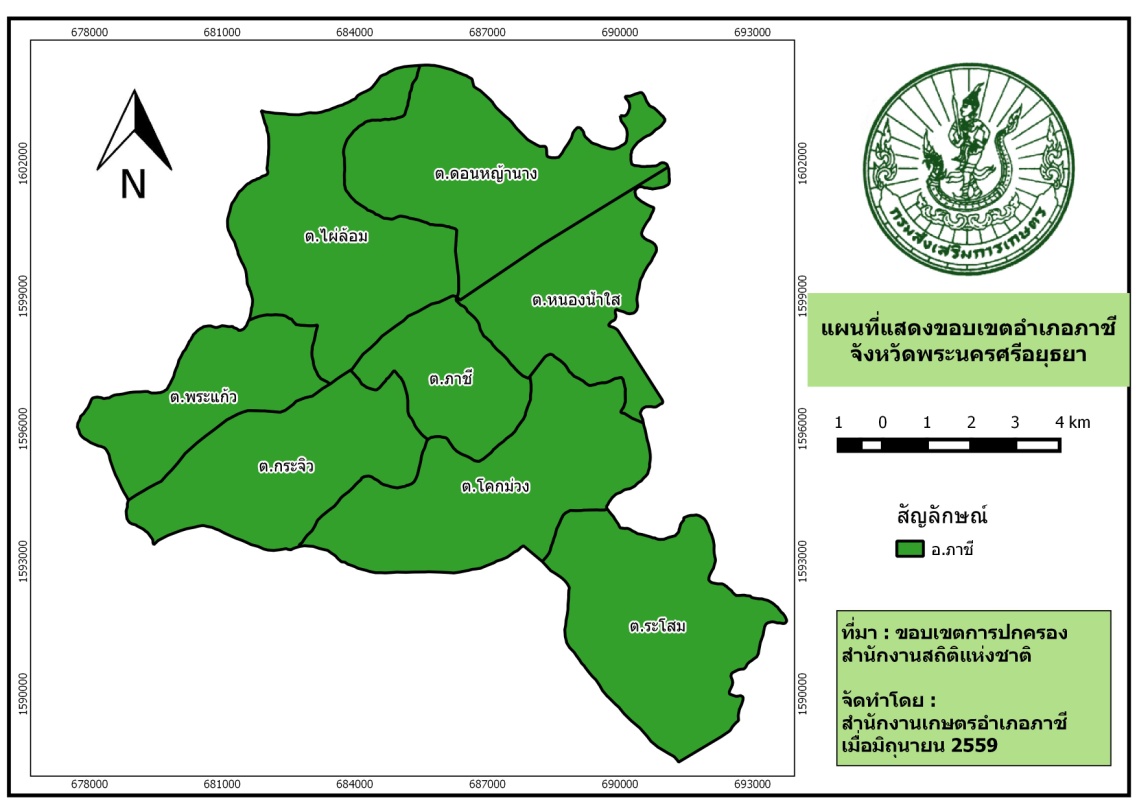 ภาพที่ 1 แผนที่แสดงขอบเขตอำเภอภาชี จังหวัดพระนครศรีอยุธยา31.๒. ลักษณะภูมิประเทศ (Topographic)	อำเภอภาชีเป็นพื้นที่ราบกว้างตอนใจกลางของประเทศมีลักษณะเป็นที่ราบลุ่ม พื้นที่ส่วนใหญ่เป็นทุ่งนา ไม่มีภูเขาและป่าไม้ลักษณะดิน กลุ่มชุดดินภาพที่ 2 แผนที่แสดงชุดดินในอำเภอภาชี จังหวัดพระนครศรีอยุธยา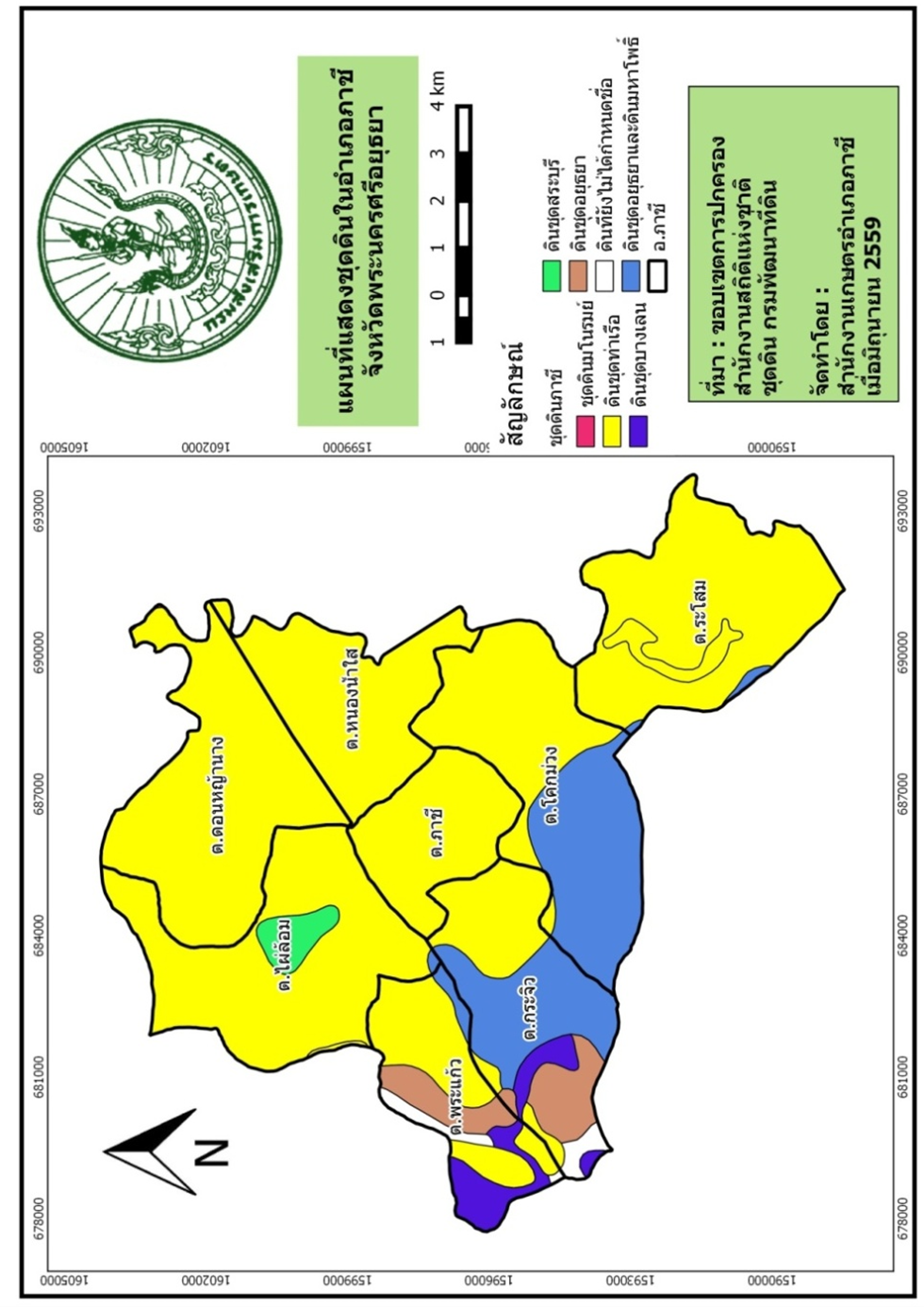 4กลุ่มชุดดินที่ 4ชุดดินในกลุ่ม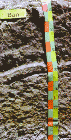 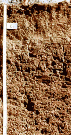 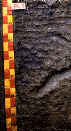 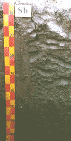 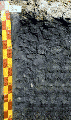 ชุดดินบางมูลนาก (Ban) ชุดดินบางปะอิน (Bin) ชุดดินชัยนาท (Cn) ชุดดินชุมแสง (Cs) ชุดดินพิมาย (Pm) ชุดดินราชบุรี (Rb) ชุดดินสระบุรี (Sb) ชุดดินสิงห์บุรี (Sin) ชุดดินศรีสงคราม (Ss) ชุดดินท่าพล (Tn) ชุดดินท่าเรือ (Tr) หรือดินคล้ายอื่นๆ ที่มีลักษณะและสมบัติจัดอยู่ในกลุ่มชุดดินนี้ลักษณะเด่นกลุ่มดินเหนียวลึกมากที่เกิดจากตะกอนลำน้ำที่มีอายุยังน้อย ปฏิกิริยาดินเป็นกลางถึงเป็นด่าง การระบายน้ำค่อนข้างเลว ความอุดมสมบูรณ์ปานกลางสมบัติของดินเป็นกลุ่มชุดดินที่เกิดจากวัตถุต้นกำเนิดดินพวกตะกอนลำน้ำ พบในบริเวณที่ราบตะกอนน้ำพา มีสภาพพื้นที่เป็นที่ราบลุ่มหรือที่ราบเรียบ มีน้ำแช่ขังในช่วงฤดูฝน เป็นดินลึกที่มีการระบายน้ำเลวหรือค่อนข้างเลว มีเนื้อดินเป็นพวกดินเหนียวหรือดินเหนียวจัด หน้าดินอาจแตกระแหงเป็นร่องในฤดูแล้ง และอาจมีรอยถูไถลในดิน ดินบนมีสีดำ หรือเทาเข้ม ดินล่างมีสีเทา น้ำตาล น้ำตาลอ่อนหรือเทาปนเขียวมะกอก มีจุดประสีน้ำตาลปนเหลือง สีเหลือง สีน้ำตาลแก่ หรือสีแดง อาจพบก้อนปูน หรือก้อนสารเคมีสะสมพวกเหล็กและแมงกานีสในชั้นดินล่าง ปฏิกิริยาดินเป็นกรดจัดถึงเป็นกรดเล็กน้อย แต่ถ้าดินมีก้อนปูนปะปนจะมีปฏิกิริยาเป็นกลางหรือด่างปานกลาง
*เปอร์เซ็นต์ค่าไนโตรเจน มีค่าเท่ากับ เปอร์เซ็นต์อินทรียวัตถุ x 0.05ความอุดมสมบูรณ์ตามธรรมชาติ	ปานกลาง5๑.3. สภาพภูมิอากาศ	สภาพภูมิอากาศ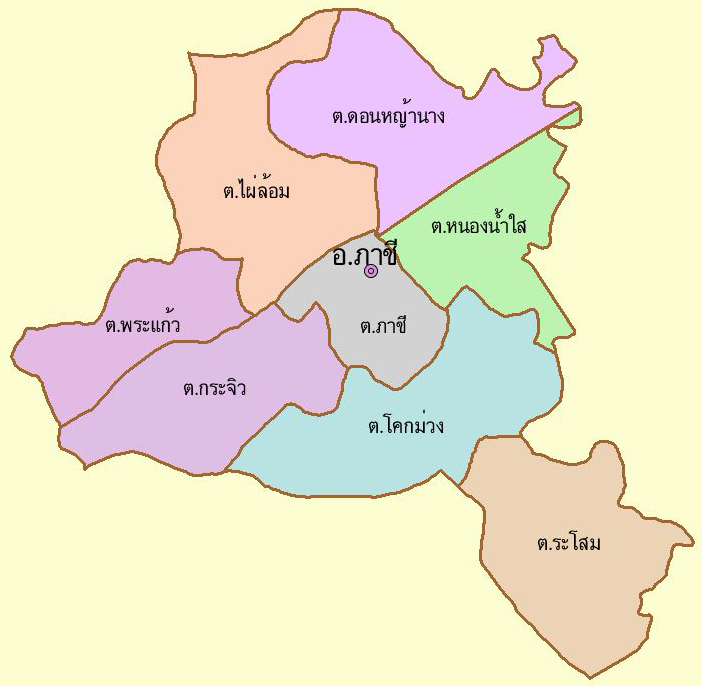 อำเภอภาชีมีสภาพภูมิอากาศทั่วไปแบบร้อนชื้น มีอุณหภูมิ เฉลี่ยต่ำสุด 23 องศาเซลเซียส อุณหภูมิสูงสุด 38 องศาเซลเซียส ได้รับอิทธิพลจากลมมรสุมตะวันตกเฉียงใต้และตะวันออกเฉียงเหนือ ทำให้เกิดฝน และอากาศร้อนหนาวปริมาณน้ำฝนที่มา : สถานีวัดปริมาณน้ำฝน องค์การบริหารส่วนตำบลโคกม่วงกราฟที่ 1 แสดงปริมาณน้ำฝน6๑.4. เส้นทางคมนาคม	เส้นทางคมนาคมหลักจากจังหวัดพระนครศรีอยุธยา สามารถเดินทางไปอำเภอภาชี ได้หลายเส้นทาง ดังนี้	รถยนต์	1.ใช้ทางหลวงหมายเลข 3056  ผ่านอำเภออุทัย ไปจังหวัดพระนครศรีอยุธยา	2.ใช้ทางหลวงหมายเลข 33  ผ่านอำเภอนครหลวง ไปจังหวัดพระนครศรีอยุธยา	รถไฟ           สามารถใช้ขบวนรถโดยสารที่มีปลายทางสู่ภาคเหนือ และภาคตะวันออกเฉียงเหนือ ซึ่งจะผ่าน อำเภอพระนครศรีอยุธยา อำเภออุทัย อำเภอนครหลวง ถึงสถานีชุมทางบ้านภาชี อำเภอภาชี	รถตู้โดยสารประจำทาง	1.รถตู้สาย ภาชี – นครหลวง – อยุธยา	2.รถตู้สาย ภาชี – อุทัย – อยุธยา1.5 แหล่งน้ำและระบบชลประทานพื้นที่ชลประทาน / แหล่งน้ำ	1) แหล่งน้ำธรรมชาติ มีลำคลองธรรมชาติ 1 คลอง คือ คลองพระแก้ว ไหลผ่านตำบลพระแก้ว ตำบลไผ่ล้อม ตำบลกระจิว	2) แหล่งน้ำที่สร้างขึ้น ซึ่งอำเภอภาชีอยู่ในเขตชลประทาน มีคลองส่งน้ำ คลองระพีพัฒน์เป็นสายหลักและ มีโครงการรับผิดชอบ 3 โครงการส่งน้ำไปให้ประชาชนที่อยู่ในทุกตำบล ได้แก่		- โครงการส่งน้ำและบำรุงรักษานครหลวง		- โครงการส่งน้ำและบำรุงรักษาป่าสักใต้		- โครงการส่งน้ำและบำรุงรักษาคลองเพรียว–เสาไห้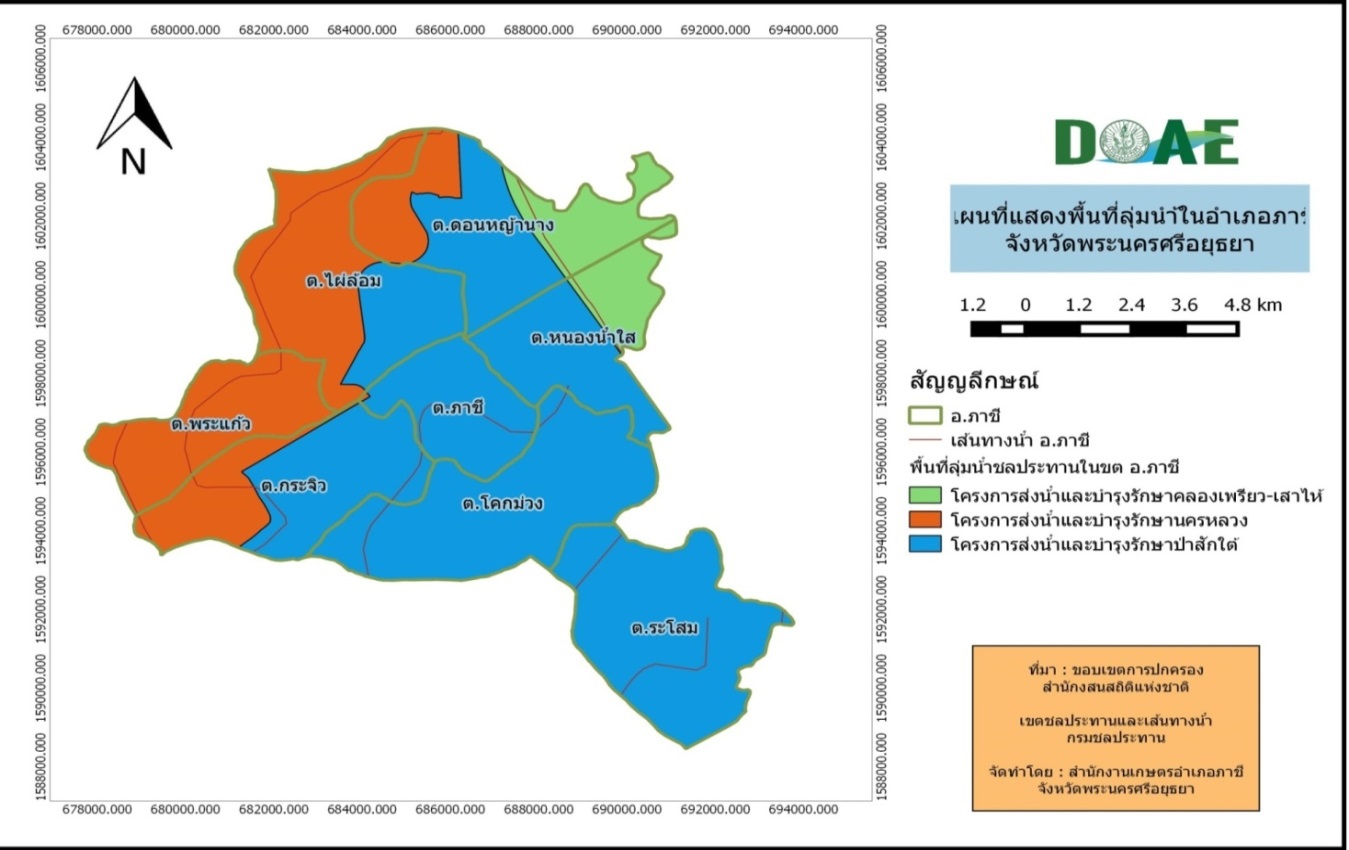 ภาพที่ 3 แผนที่แสดงพื้นที่ลุ่มน้ำอำเภอภาชี จังหวัดพระนครศรีอยุธยา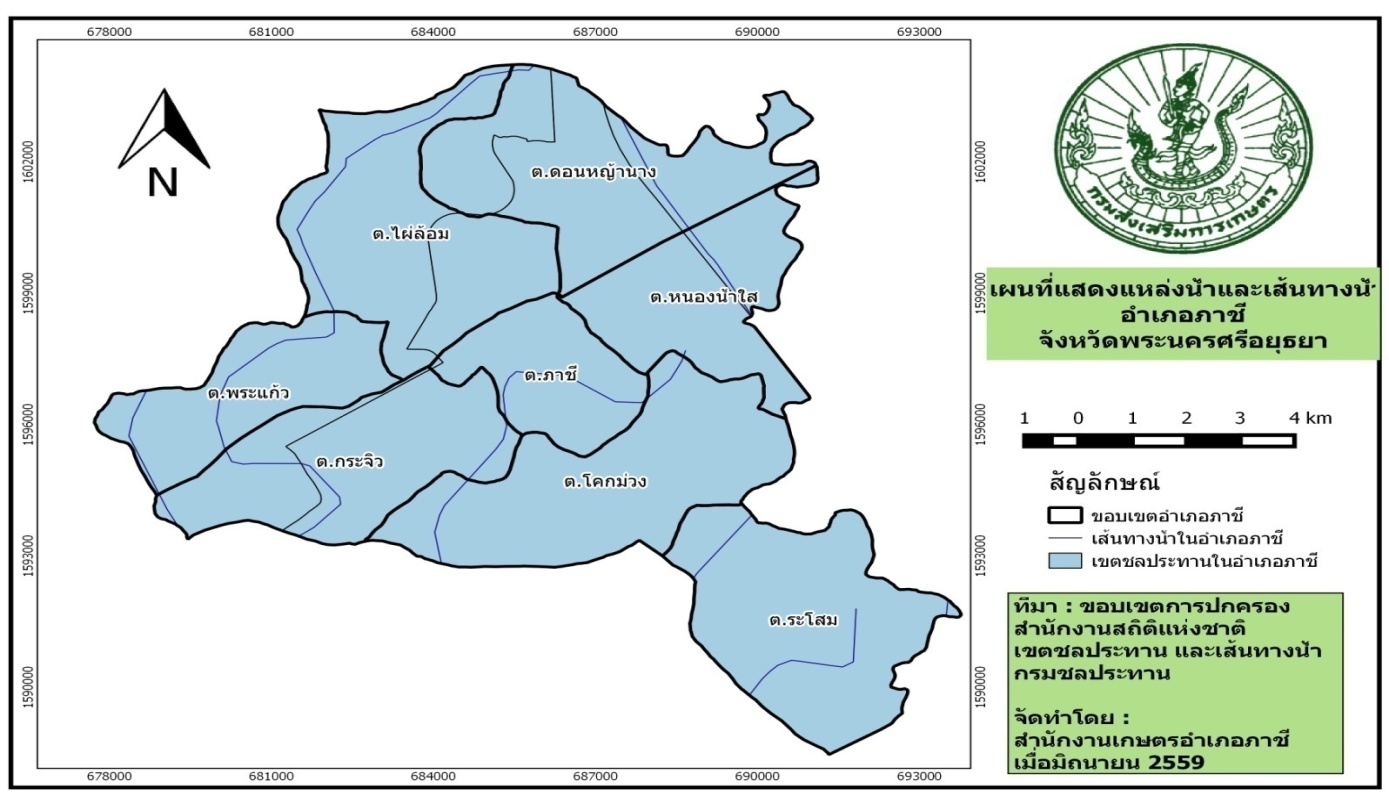 ภาพที่ 4 แผนที่แสดงแหล่งน้ำและเส้นทางน้ำ อำเภอภาชี จังหวัดพระนครศรีอยุธยา1.6 สภาพทางเศรษฐกิจและสังคม	สภาพเศรษฐกิจและสังคม	ประชาชนส่วนใหญ่ประกอบอาชีพในภาคการเกษตร ประมาณร้อยละ 33 อาชีพรับจ้าง ประมาณร้อยละ 22.3 อาชีพค้าขาย ประมาณร้อยละ 6.4 และรับราชการ รัฐวิสาหกิจ ประมาณร้อยละ 5.2ประชากร	อำเภอภาชี มีครัวเรือนทั้งหมด 5,085 ครัวเรือน มีประชากรทั้งหมด 30,708 คน เป็นชาย 14,881 คน เป็นหญิง 15,827 คน มีอัตราความหนาแน่นของประชากรอยู่ที่ 315.48 คน/ตร.กม.	ประชาชนส่วนใหญ่นับถือศาสนาพุทธ ประมาณร้อยละ 95  นับถือศาสนาคริสต์และอิสลาม ประมาณร้อยละ 5  	ประชาชนส่วนใหญ่ประกอบอาชีพในภาคการเกษตร ประมาณร้อยละ 33 อาชีพรับจ้าง ประมาณร้อยละ 22.3 อาชีพค้าขาย ประมาณร้อยละ 6.4 และรับราชการ รัฐวิสาหกิจ ประมาณร้อยละ 5.2๑.7. การใช้ประโยชน์ที่ดิน (Land Used)	อำเภอภาชีแบ่งประเภทการใช้ที่ดินได้ดังนี้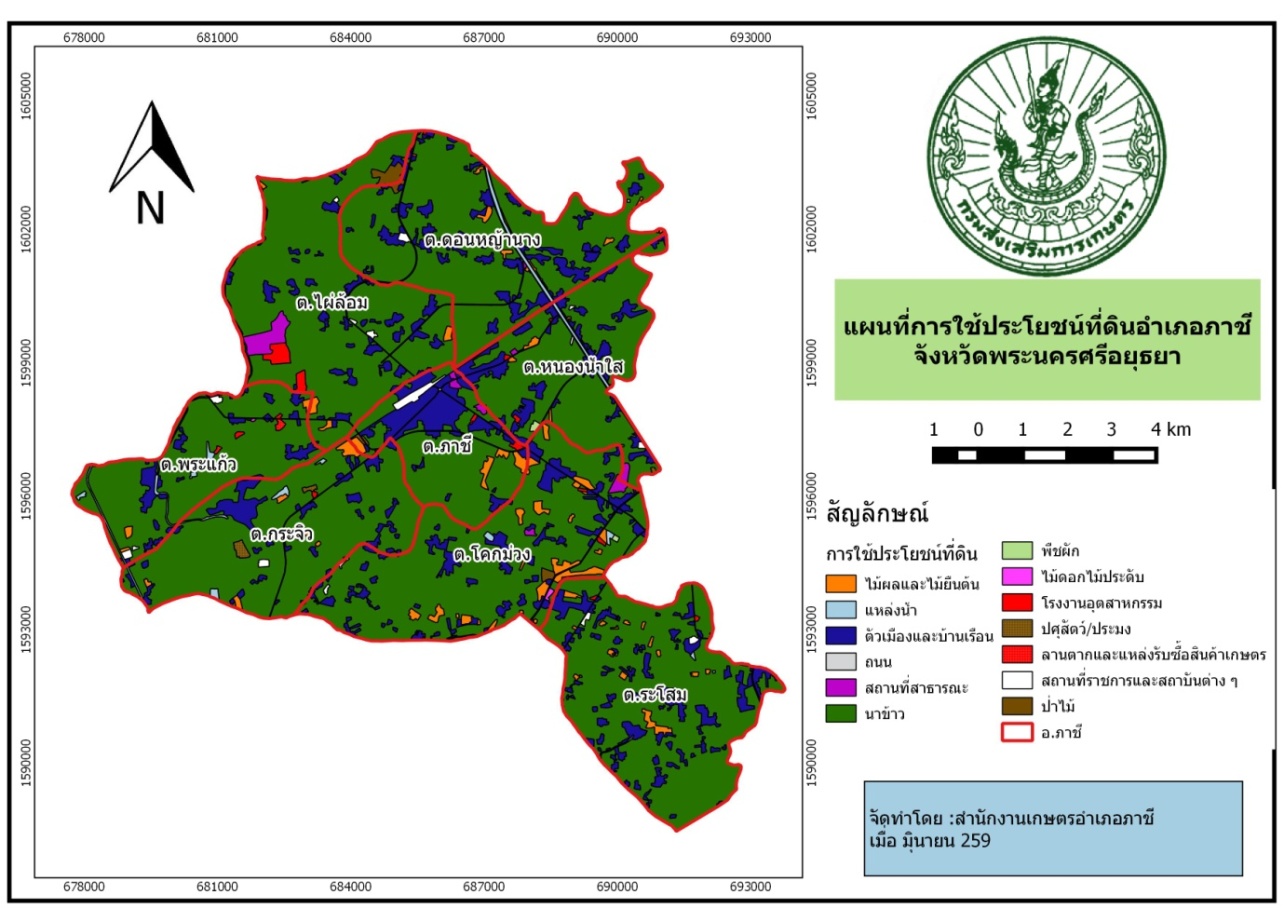 ภาพที่ 5 แผนที่การใช้ประโยชน์ที่ดิน อำเภอภาชี จังหวัดพระนครศรีอยุธยาการใช้ประโยชน์ใช้ทำนา บางแห่งยกร่อง เพื่อปลูกพืชผักหรือผลไม้ ซึ่งมักจะให้ผลผลิตค่อนข้างสูงปัญหาโครงสร้างแน่นทึบ ดินแห้งแข็งและแตกระแหง ทำให้ไถพรวนยาก ขาดแคลนน้ำ และน้ำท่วมขังในฤดูฝน ทำความเสียหายกับพืชที่ไม่ชอบน้ำแนวทางการจัดการดินเพื่อการเพาะปลูกปลูกข้าวไถพรวนขณะที่ดินมีความชื้นที่เหมาะสม ไถกลบตอซัง ปล่อยไว้ 3-4 สัปดาห์ หรือไถกลบพืชปุ๋ยสด (หว่านโสนอัฟริกันหรือโสนอินเดีย 4-6 กิโลกรัม/ไร่ ไถกลบเมื่ออายุ 50-70 วัน ปล่อยทิ้งไว้ 1-2 สัปดาห์) ร่วมกับการใช้ปุ๋ยอินทรีย์น้ำหรือปุ๋ยเคมีสูตร 16-20-0 ใส่ปุ๋ยแต่งหน้าหลังปักดำ 35-40 วัน พัฒนาแหล่งน้ำไว้ใช้ในช่วงที่ข้าวขาดน้ำหรือทำนาครั้งที่ 2 หรือใช้ปลูกพืชไร่หรือพืชผักหลังเก็บเกี่ยวข้าว โดยทำร่องแบบเตี้ย ปรับปรุงดินด้วยปุ๋ยหมักหรือปุ๋ยคอก 1-2 ตัน/ไร่ ร่วมกับปุ๋ยเคมีหรือปุ๋ยอินทรีย์น้ำปลูกพืชผักหรือไม้ผลยกร่องกว้าง 6-8 เมตร คูน้ำกว้าง 1.0-1.5 เมตร ลึก 0.5-1.0 เมตร ร่องแปลงปลูกอยู่สูงจากระดับน้ำที่เคยท่วม ปรับปรุงดินด้วยปุ๋ยหมักหรือปุ๋ยคอก 1-2 ตัน/ไร่ ร่วมกับปุ๋ยเคมีหรือปุ๋ยอินทรีย์น้ำ หรือขุดหลุมปลูกขนาด 50x50x50 ซม. ปรับปรุงหลุมปลูกด้วยปุ๋ยหมักหรือปุ๋ยคอก 15-25 กิโลกรัม/หลุม ในช่วงเจริญเติบโต ก่อนเก็บผลผลิตและภายหลังเก็บผลผลิต ใช้ปุ๋ยหมักหรือปุ๋ยคอกร่วมกับปุ๋ยเคมีหรือปุ๋ยอินทรีย์น้ำตามชนิดพืชที่ปลูก พัฒนาแหล่งน้ำและจัดระบบการให้น้ำในแปลงปลูกความเหมาะสมของดินเพื่อใช้ประโยชน์ด้านวิศวกรรมปริมาณน้ำที่พืชใช้ประโยชน์ได้ (Available Water Capacity : AWC)มีค่าระหว่าง 20.60-22.66 เปอร์เซ็นต์โดยน้ำหนัก เฉลี่ย 21.41 เปอร์เซ็นต์โดยน้ำหนักภายในความลึก 120 เซนติเมตร จากผิวหน้าดิน
(หมายเหตุ ปริมาณน้ำที่พืชใช้ประโยชน์ได้ หมายถึงผลต่างของความชื้นความจุสนามมีค่าพลังงาน -33 กิโลพาสคาล และความชื้นที่จุดเหี่ยวถาวรมีค่าพลังงาน -1,500 กิโลพาสคาล)1.8 ข้อมูลด้านการเกษตรที่สำคัญ / พืชเศรษฐกิจที่สำคัญ		พืชเศรษฐกิจที่สำคัญ	อำเภอภาชี มีครัวเรือนผู้ถือครองการเกษตร ทั้งสิ้น  1,987  ครัวเรือน (จำนวนประชากร โดยเฉลี่ย  3 – 5 คน / ครัวเรือน ) มีพื้นที่ทั้งหมด จำนวน 77,815 ไร่ แบ่งเป็นพื้นที่ถือครองทางการเกษตร จำนวน47,307 ไร่ โดยมีพืชเศรษฐกิจ ได้แก่ข้าว	พื้นที่ปลูกข้าว จำนวน  45,486 ไร่	พื้นที่ปลูกไม้ผล จำนวน  1,763 ไร่	พื้นที่ปลูกผัก จำนวน  58 ไร่	พื้นที่ปลูกข้าวโพดหวาน จำนวน  60 ไร่บทที่ 2 สถานการณ์การผลิตข้าว2.1 พื้นที่ตามเขตความเหมาะสม	อำเภอภาชี มีพื้นที่เหมาะสมกับการปลูกข้าว ( S1 + S 2 ) จำนวน  44,665 ไร่ และพื้นที่ไม่เหมาะสมสำหรับปลูกข้าว ( S3 + N ) จำนวน 821 ไร่กราฟที่ 2 แสดงพื้นที่ตามเขตความเหมาะสมกับการปลูกข้าว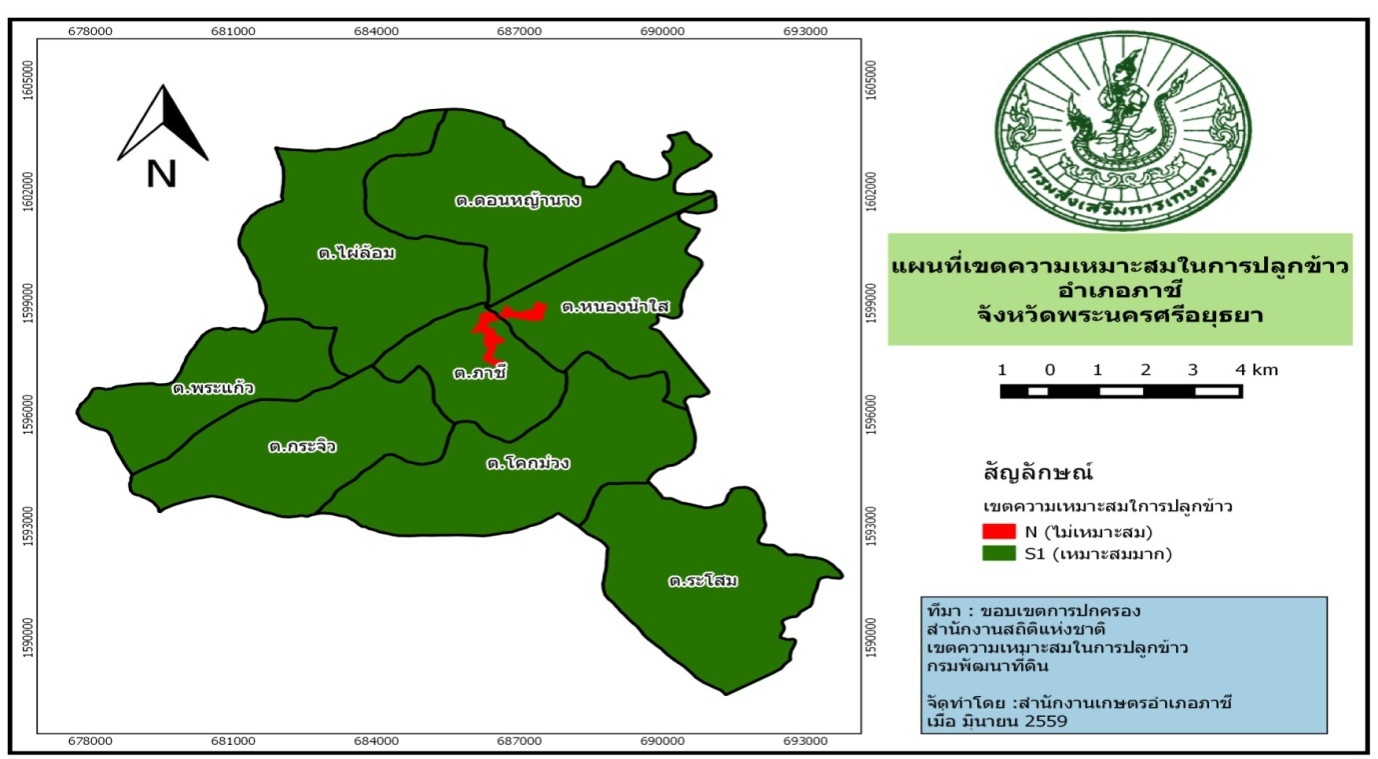 ภาพที่ 6 แผนที่เขตความเหมาะสมในการปลูกข้าว อำเภอภาชี จังหวัดพระนครศรีอยุธยา2.2 พื้นที่ปลูกจริง	อำเภอภาชี มีพื้นที่ปลูกข้าว จำนวน45,486 ไร่ เกษตรกร1,898 ครัวเรือน ครอบคลุม 8 ตำบล โดยเป็นพื้นที่นาปี 45,486 ไร่  พื้นที่นาปรัง 45,486 ไร่กราฟที่ 3 แสดงพื้นที่เพาะปลูกข้าวแต่ละตำบล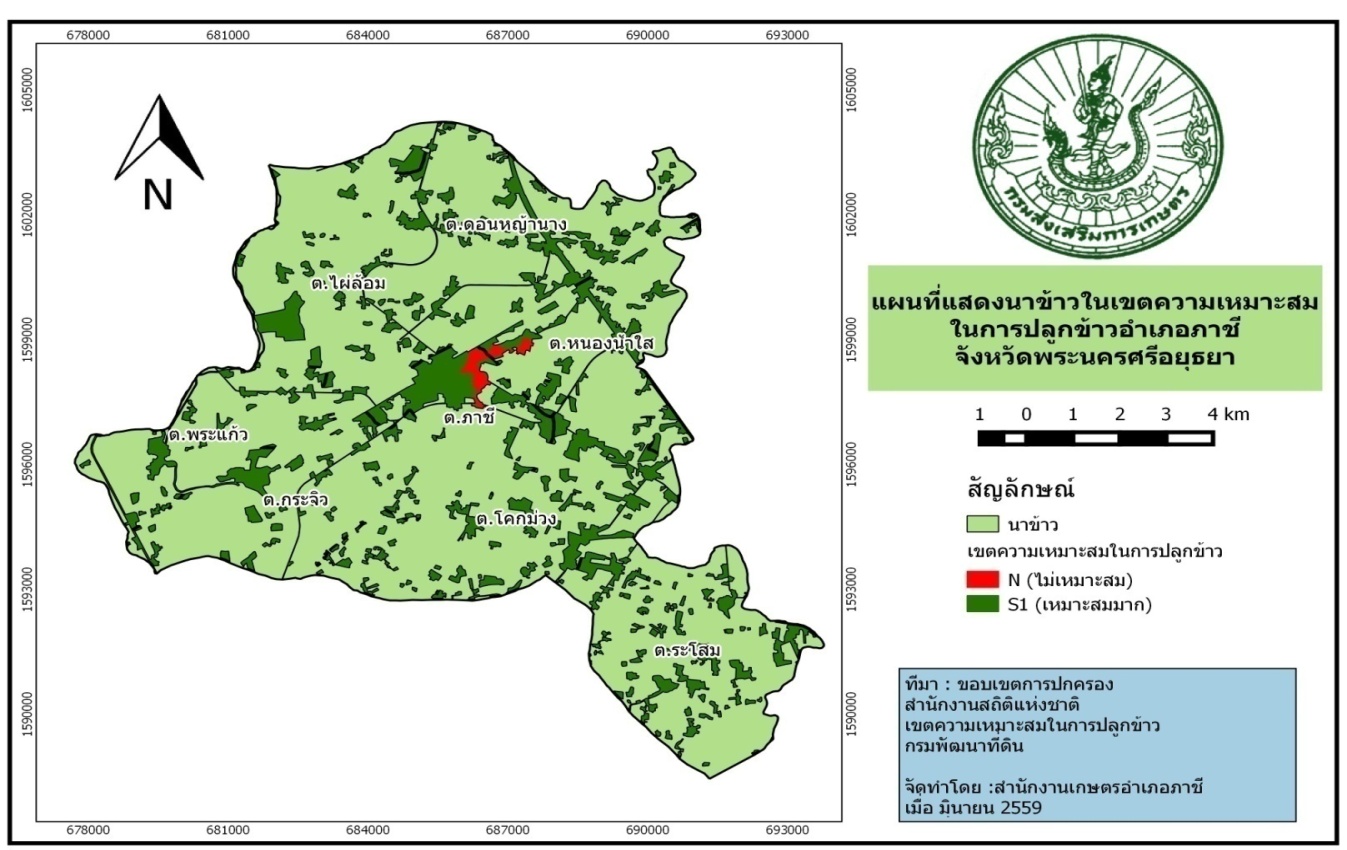 ภาพที่ 7 แผนที่แสดงนาข้าวในเขตความเหมาะสมในการปลูกข้าว อำเภอภาชี จังหวัดพระนครศรีอยุธยา2.3 ต้นทุนการผลิตข้าวต้นทุนคงที่ต้นทุนผันแปรสรุป2.4 ปริมาณผลผลิตข้าวหมายเหตุ : ผลผลิตเฉลี่ย 637 กก. / ไร่  ที่ความชื้น 15 %2.5 สถานการณ์การตลาด	อำเภอภาชีมีจุดรับซื้อผลผลิตข้าว ดังนี้หมายเหตุ กำลังการผลิตเฉพาะจุดรับซื้อประเภทโรงสี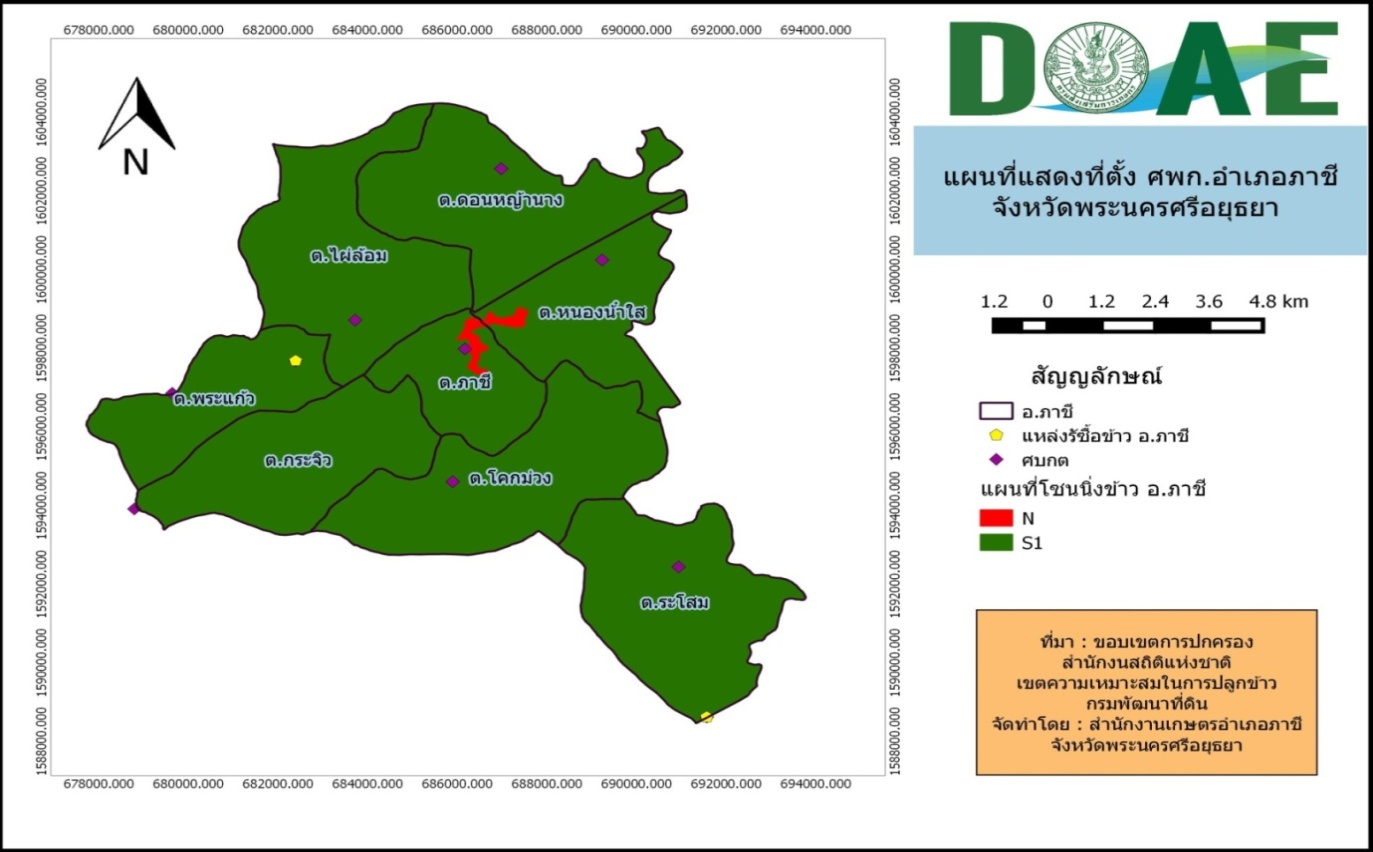 ภาพที่ 8 แผนที่แสดงที่ตั้ง ศพก. อำเภอภาชี จังหวัดพระนครศรีอยุธยาการนำผลผลิตที่ได้ไปใช้ประโยชน์	-ใช้บริโภคในครัวเรือน 3,071 ตัน	-ใช้ทำพันธุ์1,820ตัน	-ส่งเข้าโรงสี49,860ตัน	รวมปริมาณความต้องการผลิต (Demand )57,822 ตันกราฟที่ 4 แสดงการผลิตข้าวและการนำไปใช้ประโยชน์บทที่ 3.การวิเคราะห์ความสมดุลระหว่างอุปสงค์และอุปทาน	อำเภอภาชีมีปริมาณข้าวเปลือกที่เกษตรกรผลิตได้จำนวน57,882 ตัน / ปี และมีกำลังการผลิตที่สามารถรองรับผลผลิตได้จำนวน 310,250 ตัน / ปี ผลผลิตที่ผลิตได้จึงไม่เพียงพอกับปริมาณความต้องการ	จากการวิเคราะห์อุปสงค์และอุปทานสามารถนำมาวางแผนจัดการพื้นที่การผลิตข้าวได้ ดังนี้	1.เกษตรกรอำเภอภาชี มีจุดรับซื้อเพียงพอกับการรองรับผลผลิตข้าว	2.จุดรับซื้อมีกำลังการผลิตมากกว่าปริมาณผลผลิตข้าวของอำเภอภาชีบทที่ 4 การกำหนดพื้นที่เป้าหมายการผลิต5.1 พื้นที่ที่อยู่ในเขต Zoning หรือเขตเหมาะสม	อำเภอภาชีมีพื้นที่ที่เหมาะสมสำหรับการปลูกข้าว จำนวน 73,871 ไร่		- เป็นพื้นที่ปลูกข้าวจริง จำนวน 49,881 ไร่		- เป็นพื้นที่ปลูกพืชชนิดอื่น จำนวน 445 ไร่5.2 พื้นที่ที่อยู่นอกเขต Zoning หรือเขตไม่เหมาะสมอำเภอภาชีมีพื้นที่ที่ไม่เหมาะสมสำหรับการปลูกข้าว จำนวน 445 ไร่- เป็นพื้นที่ปลูกข้าวจริง จำนวน -ไร่		- เป็นพื้นที่ปลูกพืชชนิดอื่น จำนวน - ไร่		- ไม่ได้ใช้สำหรับการเพาะปลูกใดๆ จำนวน 445 ไร่5.3 แนวทางการพัฒนาและจัดการพื้นที่ในเขตและนอกเขต Zoning	เนื่องจากพื้นที่การปลูกข้าวของอำเภอภาชีเป็นพื้นที่ที่เหมาะสมในการปลูกข้าวอยู่แล้ว แต่ปัจจุบันสภาพแวดล้อมมีการแปรปรวน จากภาวะภัยแล้ง น้ำท่วม โรคและแมลงศัตรูพืชระบาด ประกอบกับราคาปัจจัยการผลิตทางการเกษตร ที่ขยับตัวสูงขึ้นทั้งปุ๋ยเคมี สารเคมีการเกษตรและเมล็ดพันธุ์ข้าวทำให้เกษตรกรต้องแบกรับภาระต้นทุนที่เพิ่มขึ้น ที่หนักไปกว่านั้น คือ การใช้ปัจจัยการผลิตไม่ถูกต้อง ไม่ถูกชนิด ใช้ผิดเวลาและใช้ในอัตราไม่เหมาะสม ยังทำให้สิ้นเปลืองและได้ผลไม่คุ้มค่าต่อการลงทุน และหากใช้ปัจจัยการผลิตอย่างฟุ่มเฟือยยังมีความเสี่ยงที่จะเกิดโรคและแมลงศัตรูพืชระบาดได้ และส่งผลกระทบต่อสิ่งแวดล้อมด้วย    จึงเห็นสมควรให้มีแนวทางในการพัฒนาโดยมีการรณรงค์ให้มีการปรับเปลี่ยนความคิดให้เกษตรกรลดต้นทุนในการผลิตข้าว จึงจะสามารถแก้ปัญหาได้อย่างถาวร5.5 แนวคิดโครงการ	ชื่อโครงการ  โครงการส่งเสริมการทำนาแบบลดต้นทุนการผลิตหลักการและเหตุผล	เนื่องจากปัจจุบันเกษตรกรประสบปัญหาต้นทุนการผลิตสูงสาเหตุมาจากราคาปัจจัยการผลิตทางการเกษตร ที่ขยับตัวสูงขึ้นทั้งปุ๋ยเคมี สารเคมีการเกษตรและเมล็ดพันธุ์ข้าวประกอบกับเกษตรกรมีพฤติกรรมการทำนาที่ผิดวิธีโดยการใช้ปัจจัยการผลิตไม่ถูกต้อง ไม่ถูกชนิด ใช้ผิดเวลาและใช้ในอัตราไม่เหมาะสม จึงทำให้เกษตรกรขาดทุนหรือได้กำไรไม่เท่าที่ควร  แนวทางการแก้ไขปัญหาเหล่านี่แนวทางหนึ่งคือการลดต้นทุนการผลิตโดยการลดการพึ่งพาปัจจัยภายนอก  โดยใช้เทคโนโลยีใหม่ๆเข้ามาใช้ในการทำการเกษตรเงื่อนไขการดำเนินงาน	1. คัดเลือกเกษตรกรที่มีความสนใจเข้าร่วมโครงการ	การดำเนินงาน	1. รวมกลุ่มเกษตรกรที่สนใจเข้าร่วมอบรม 25 ราย	2. ฝึกอบรมให้ความรู้  1  ครั้งเทคโนโลยีที่เกี่ยวข้อง	1. การลดต้นทุนการผลิตข้าว โดยลดการใช้ปัจจัยการผลิตลง อาทิ เมล็ดพันธุ์ข้าว ปุ๋ยเคมี สารเคมีทางการเกษตร		2. การทำจุลินทรีย์สังเคราะห์แสง และการผลิตสารชีวภัณฑ์เพื่อลดต้นทุนในการทำนาผลตอบแทนที่เกิดกับเกษตรกร	1. เกษตรกรพึ่งพาตนเอง ลดการพึ่งพาปัจจัยภายนอก	2. เกษตรกรสามารถทำจุลินทรีย์สังเคราะห์แสง และการผลิตสารชีวภัณฑ์เพื่อลดต้นในการทำนา3. เกษตรกรสามารถลดต้นทุนการผลิตลงได้  20%งบประมาณ	ขอรับการสนับสนุนงบประมาณจากองค์การบริหารส่วนตำบลภายในอำเภอภาชี เป็นเงิน 5,000  บาท  โดยมีรายละเอียดใช้งบประมาณ  ดังนี้	     -  ค่าอาหารกลางวัน 1 มื้อๆ ละ  50 บาท  จำนวน  50  ราย  1  ครั้ง  เป็นเงิน  2,500  บาท	     -  ค่าอาหารว่างและเครื่องดื่ม 2 มื้อๆละ 25 บาท จำนวน 50ราย  เป็นเงิน   2,500  บาท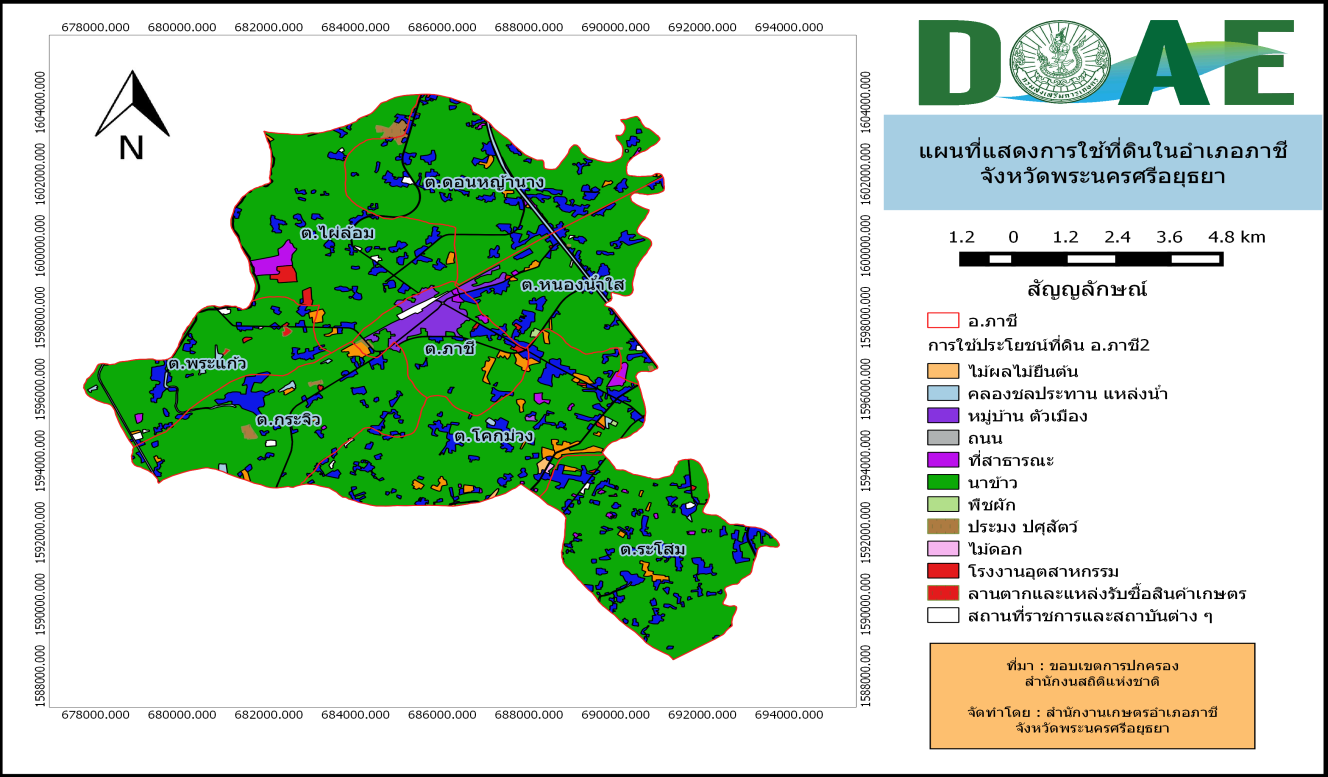 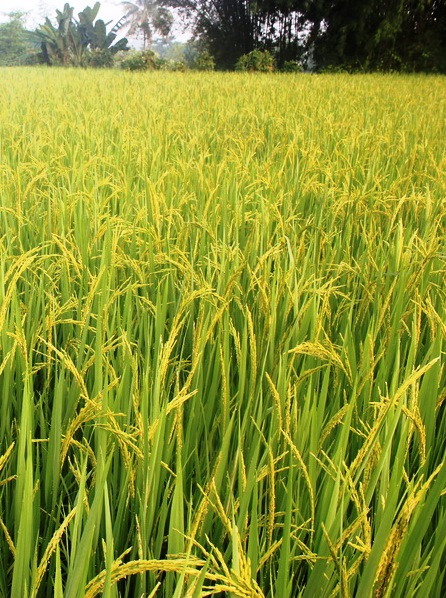 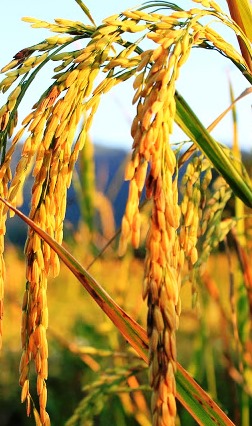 ตำบลหมู่บ้าน(จำนวน)เทศบาลตำบลอบต.1.กระจิว812.โคกม่วง1213.ดอนหญ้านาง1014.ไผ่ล้อม1115.พระแก้ว716.ภาชี717.ระโสม918.หนองน้ำใส81รวม7217อินทรียวัตถุ
(เปอร์เซ็นต์)ฟอสฟอรัส 
(ส่วนต่อล้านส่วน)โพแทสเซียม
(ส่วนต่อล้านส่วน)ความเป็นกรดเป็นด่าง
(pH)ดินบน0.96.7119.05.5-6.5ดินล่าง0.66.3110.56.5-8.0ประเภทการใช้ที่ดินพื้นที่พื้นที่ประเภทการใช้ที่ดินไร่ร้อยละ1. นาข้าว46,42959.62. พืชไร่--3.ไม้ผลและไม้ยืนต้น1,7632.264.พืชผัก580.075.ไม้ดอกไม้ประดับ220.026.ประมง4190.547.ปศุสัตว์480.068.แหล่งน้ำ3,1904.099.ตัวเมืองและบ้านเรือน12,75916.3910.ถนน11,83315.2011.สถานที่สาธารณะ5420.712.ป่าไม้--13.ลานตากและแหล่งรับซื้อทางการเกษตร340.0414.โรงงานอุสาหกรรม3790.4815.สถานที่ราชการ3390.43ประเภทการใช้ชั้นความเหมาะสมคำอธิบายวัสดุหน้าดิน3sไม่เหมาะสม มีข้อจำกัดเรื่องเนื้อดินแหล่งทรายและกรวด4aไม่เหมาะสมอย่างยิ่ง มีข้อจำกัดเรื่องลักษณะของดินตามการจำแนกดินดินถมหรือดินคันทาง3alไม่เหมาะสม มีข้อจำกัดเรื่องลักษณะของดินตามการจำแนกดิน และศักยภาพในการยืดและหดตัวของดินเส้นทาง แนวถนน3afไม่เหมาะสม มีข้อจำกัดเรื่องลักษณะของดินตามการจำแนกดิน และน้ำท่วมหรือน้ำแช่ขังบ่อขุด1เหมาะสมดีอ่างเก็บน้ำขนาดเล็ก1เหมาะสมดีคั้นกั้นน้ำ2aเหมาะสมปานกลาง มีข้อจำกัดเรื่องลักษณะของดินตามการจำแนกดินระบบบ่อเกรอะ3khไม่เหมาะสม มีข้อจำกัดเรื่องความซาบซึมน้ำของดินและระดับน้ำใต้ดินในฤดูฝนโรงงานอุตสาหกรรม
ขนาดเล็ก3daไม่เหมาะสม มีข้อจำกัดเรื่องการระบายน้ำของดิน และลักษณะของดินตามการจำแนกดินอาคารต่ำๆ3daไม่เหมาะสม มีข้อจำกัดเรื่องการระบายน้ำของดิน และลักษณะของดินตามการจำแนกดินการใช้ยานพาหนะ
ในช่วงฤดูฝน3sdไม่เหมาะสม มีข้อจำกัดเรื่องเนื้อดิน และการระบายน้ำของดินตำบลS1S2S3Nผลรวม1.กระจิว5,905---5,9052.โคกม่วง7,725---7,7253.ดอนหญ้านาง5,934---5,9344.ไผ่ล้อม7,032---7,0325.พระแก้ว5,592---5,5926.ภาชี753--5071,2607.ระโสม8,239---8,2398.หนองน้ำใส4,034--3144,348ผลรวมทั้งหมด44,665--82145,486พื้นที่นาข้าวทั้งหมดนาปีนาปรัง1.กระจิว5,9055,9055,9052.โคกม่วง7,7257,7257,7253.ดอนหญ้านาง5,9345,9345,9344.ไผ่ล้อม7,0327,0327,0325.พระแก้ว5,5925,5925,5926.ภาชี1,2601,2601,2607.ระโสม8,2398,2398,2398.หนองน้ำใส4,3484,3484,348รวม45,48645,48645,486ค่าภาษีค่าเช่าใช้ที่ดินค่าดอกเบี้ย/ค่าเสียโอกาสในการลงทุน10500100บาท/ไร่บาท/ไร่บาท/ไร่ค่าแรงค่าเตรียมดินค่าเตรียมพันธุ์ปลูก/ซ่อมค่ากำจัดศัตรูพืช/วัชพืชค่าเก็บเกี่ยวค่าวัสดุค่าเมล็ดพันธุ์ค่าปุ๋ยเคมีค่าปุ๋ยคอก/ปุ๋ยชีวภาพค่าสารเคมีกำจัดวัชพืชค่าสารเคมีกำจัดโรคแมลงศัตรูพืชค่าซ่อมอุปกรณ์การเกษตรค่าใช้จ่ายอื่นๆค่าอาหารค่าขนส่ง/ขนย้ายผลผลิต500601805005506955015019510012080บาท/ไร่บาท/ไร่บาท/ไร่บาท/ไร่บาท/ไร่บาท/ไร่บาท/ไร่บาท/ไร่บาท/ไร่บาท/ไร่บาท/ไร่บาท/ไร่ต้นทุนรวมผลผลิตเฉลี่ยราคาผลผลิตผลตอบแทนกำไรสุทธิ3,7906377.54,777.5987.5      บาท/ไร่กิโลกรัม/ไร่บาท/ไร่บาท/ไร่บาท/ไร่ตำบลปริมาณผลผลิตที่เก็บเกี่ยวได้ปริมาณผลผลิตที่เก็บเกี่ยวได้ตำบลนาปี (ตัน)นาปรัง (ตัน)1.กระจิว3,7613,7612.โคกม่วง4,9214,9213.ดอนหญ้านาง3,7803,7804.ไผ่ล้อม4,4794,4795.พระแก้ว3,2123,2126.ภาชี8038037.ระโสม5,2485,2488.หนองน้ำใส2,7702,770รวม28,91128,911ตำบลประเภทจุดรับซื้อประเภทจุดรับซื้อกำลังการผลิต ตัน / วันตำบลโรงสี(จำนวน)ท่าข้าว(จำนวน)กำลังการผลิต ตัน / วัน1.กระจิว---2.โคกม่วง---3.ดอนหญ้านาง---4.ไผ่ล้อม---5.พระแก้ว1-6.ภาชี---7.ระโสม1-8.หนองน้ำใส---รวม2-